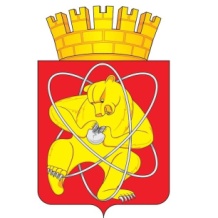 Городской округ «Закрытое административно – территориальное образование Железногорск Красноярского края»СОВЕТ ДЕПУТАТОВ  ЗАТО  г. ЖЕЛЕЗНОГОРСК РЕШЕНИЕ28 сентября 2021                                                                                           № 11-120Рг. ЖелезногорскО внесении изменений в решение Совета депутатов ЗАТО г. Железногорск от 20.08.2020 № 55-351Р «Об утверждении положения о Контрольно-ревизионной службе закрытого административно-территориального образования Железногорск Красноярского края»В соответствии с Федеральным законом от 01.07.2021 № 255-ФЗ «О внесении изменений в Федеральный закон «Об общих принципах организации и деятельности контрольно-счетных органов субъектов Российской Федерации и муниципальных образований» и отдельные законодательные акты Российской Федерации», на основании Устава ЗАТО Железногорск, Совет депутатовРЕШИЛ:1. Внести в приложение к решению Совета депутатов ЗАТО                    г. Железногорск от 20.08.2020 № 55-351Р «Об утверждении положения о Контрольно-ревизионной службе закрытого административно-территориального образования Железногорск Красноярского края» (далее – Положение) следующие изменения:1.1. Пункт 2.1 Положения после слова «независимости» дополнить словом «, открытости».».1.2. Пункт 3.2 Положения изложить в следующей редакции:«3.2. Структура и штатная численность Контрольно-ревизионной службы утверждается решением Совета депутатов по представлению председателя Контрольно-ревизионной службы с учетом необходимости выполнения возложенных законодательством полномочий, обеспечения организационной и функциональной независимости Контрольно-ревизионной службы.».1.3. Пункт 3.4 Положения изложить в следующей редакции:«3.4. Должности председателя и аудитора Контрольно-ревизионной службы относятся к муниципальным должностям.Должности инспекторов и иных штатных работников Контрольно-ревизионной службы относятся к должностям муниципальной службы в соответствии с Законом Красноярского края от 27.12.2005 № 17-4354 «О Реестре должностей муниципальной службы».».1.4. Пункт 4.4 Положения дополнить абзацем следующего содержания:«Совет депутатов вправе обратиться в Счетную палату Красноярского края за заключением о соответствии кандидатур на должность председателя Контрольно-ревизионной службы квалификационным требованиям, установленным Федеральным законом от 07.02.2011 № 6-ФЗ «Об общих принципах организации и деятельности контрольно-счетных органов субъектов Российской Федерации и муниципальных образований».».1.5. Пункт 4.5 Положения исключить.1.6. Пункты 5.1, 5.2 Положения изложить в следующей редакции:«5.1. На должность председателя и аудитора Контрольно-ревизионной службы назначаются граждане Российской Федерации, соответствующие следующим квалификационным требованиям:1) наличие высшего образования;2) опыт работы в области государственного, муниципального управления, государственного, муниципального контроля (аудита), экономики, финансов, юриспруденции не менее пяти лет;3) знание Конституции Российской Федерации, федерального законодательства, в том числе бюджетного законодательства Российской Федерации и иных нормативных правовых актов, регулирующих бюджетные правоотношения, законодательства Российской Федерации о противодействии коррупции, Устава, законов Красноярского края и иных нормативных правовых актов, Устава ЗАТО Железногорск и иных муниципальных правовых актов применительно к исполнению должностных обязанностей, а также общих требований к стандартам внешнего государственного и муниципального аудита (контроля) для проведения контрольных и экспертно-аналитических мероприятий контрольно-счетными органами субъектов Российской Федерации и муниципальных образований, утвержденных Счетной палатой Российской Федерации.5.2. Порядок проведения проверки соответствия кандидатур на должность председателя Контрольно-ревизионной службы квалификационным требованиям, указанным в пункте 5.1 настоящего Положения, в случае, предусмотренном абзацем 2 пункта 4.4 настоящего Положения, устанавливается Счетной палатой Красноярского края.».1.7. Подпункт 4 пункта 5.4 Положения изложить в следующей редакции:«4) прекращения гражданства Российской Федерации или наличия гражданства (подданства) иностранного государства либо вида на жительство или иного документа, подтверждающего право на постоянное проживание гражданина Российской Федерации на территории иностранного государства;».1.8. Раздел 6 Положения дополнить пунктом 6.5 следующего содержания:«6.5. Должностное лицо Контрольно-ревизионной службы, замещающее муниципальную должность, досрочно освобождается от должности на основании решения Совета депутатов в случае:1) вступления в законную силу обвинительного приговора суда в отношении его;2) признания его недееспособным или ограниченно дееспособным вступившим в законную силу решением суда;3) прекращения гражданства Российской Федерации или наличия гражданства (подданства) иностранного государства либо вида на жительство или иного документа, подтверждающего право на постоянное проживание гражданина Российской Федерации на территории иностранного государства;4) подачи письменного заявления об отставке;5) нарушения требований законодательства Российской Федерации при осуществлении возложенных на него должностных полномочий или злоупотребления должностными полномочиями, если за решение о досрочном освобождении такого должностного лица проголосует большинство от установленного числа депутатов Совета депутатов;6) достижения установленного нормативным правовым актом Совета депутатов в соответствии с федеральным законом предельного возраста пребывания в должности;7) выявления обстоятельств, предусмотренных пунктами 5.4 – 5.5 настоящего решения;8) несоблюдения ограничений, запретов, неисполнения обязанностей, которые установлены Федеральным законом от 25 декабря 2008 года № 273-ФЗ «О противодействии коррупции», Федеральным законом от 3 декабря 2012 года № 230-ФЗ «О контроле за соответствием расходов лиц, замещающих государственные должности, и иных лиц их доходам», Федеральным законом от 7 мая 2013 года № 79-ФЗ «О запрете отдельным категориям лиц открывать и иметь счета (вклады), хранить наличные денежные средства и ценности в иностранных банках, расположенных за пределами территории Российской Федерации, владеть и (или) пользоваться иностранными финансовыми инструментами».».1.9. Раздел 7 Положения изложить в следующей редакции:«7. Основные полномочия Контрольно-ревизионной службы7.1. Контрольно-ревизионная служба осуществляет следующие основные полномочия:1) организация и осуществление контроля за законностью и эффективностью использования средств бюджета ЗАТО Железногорск, а также иных средств в случаях, предусмотренных законодательством Российской Федерации;2) экспертиза проектов бюджета ЗАТО Железногорск, проверка и анализ обоснованности его показателей;3) внешняя проверка годового отчета об исполнении бюджета ЗАТО Железногорск;4) проведение аудита в сфере закупок товаров, работ и услуг в соответствии с Федеральным законом от 5 апреля 2013 года № 44-ФЗ «О контрактной системе в сфере закупок товаров, работ, услуг для обеспечения государственных и муниципальных нужд»;5) оценка эффективности формирования муниципальной собственности ЗАТО Железногорск, управления и распоряжения такой собственностью и контроль за соблюдением установленного порядка формирования такой собственности, управления и распоряжения такой собственностью (включая исключительные права на результаты интеллектуальной деятельности);6) оценка эффективности предоставления налоговых и иных льгот и преимуществ, бюджетных кредитов за счет средств бюджета ЗАТО Железногорск, а также оценка законности предоставления муниципальных гарантий и поручительств или обеспечения исполнения обязательств другими способами по сделкам, совершаемым юридическими лицами и индивидуальными предпринимателями за счет средств бюджета ЗАТО Железногорск и имущества, находящегося в муниципальной собственности ЗАТО Железногорск;7) экспертиза проектов муниципальных правовых актов ЗАТО Железногорск в части, касающейся расходных обязательств ЗАТО Железногорск, экспертиза проектов муниципальных правовых актов ЗАТО Железногорск, приводящих к изменению доходов бюджета ЗАТО Железногорск, а также муниципальных программ (проектов муниципальных программ);8) анализ и мониторинг бюджетного процесса в ЗАТО Железногорск, в том числе подготовка предложений по устранению выявленных отклонений в бюджетном процессе и совершенствованию бюджетного законодательства Российской Федерации;9) проведение оперативного анализа исполнения и контроля за организацией исполнения бюджета ЗАТО Железногорск в текущем финансовом году, ежеквартальное представление информации о ходе исполнения бюджета ЗАТО Железногорск, о результатах проведенных контрольных и экспертно-аналитических мероприятий в Совет депутатов и Главе ЗАТО г. Железногорск;10) осуществление контроля за состоянием муниципального внутреннего и внешнего долга ЗАТО Железногорск;11) оценка реализуемости, рисков и результатов достижения целей социально-экономического развития ЗАТО Железногорск, предусмотренных документами стратегического планирования ЗАТО Железногорск, в пределах компетенции Контрольно-ревизионной службы;12) участие в пределах полномочий в мероприятиях, направленных на противодействие коррупции;13) иные полномочия в сфере внешнего муниципального финансового контроля, установленные федеральными законами, законами Красноярского края, Уставом ЗАТО Железногорск и нормативными правовыми актами Совета депутатов.7.2. Внешний финансовый контроль осуществляется Контрольно-ревизионной службой:1) в отношении органов местного самоуправления и муниципальных органов, муниципальных учреждений и унитарных предприятий ЗАТО Железногорск, а также иных организаций, если они используют имущество, находящееся в муниципальной собственности ЗАТО Железногорск;2) в отношении иных лиц в случаях, предусмотренных Бюджетным кодексом Российской Федерации и другими федеральными законами.».1.10. Пункты 9.1, 9.2 Положения изложить в следующей редакции:«9.1. Контрольно-ревизионная служба при осуществлении внешнего муниципального финансового контроля руководствуется Конституцией Российской Федерации, законодательством Российской Федерации, законодательством Красноярского края, муниципальными нормативными правовыми актами ЗАТО Железногорск, а также стандартами внешнего муниципального финансового контроля.9.2. Стандарты внешнего муниципального финансового контроля для проведения контрольных и экспертно-аналитических мероприятий утверждаются Контрольно-ревизионной службой в соответствии с общими требованиями, утвержденными Счетной палатой Российской Федерации.».1.11. В пункте 10.4 Положения слова «и запросы» исключить.1.12. Раздел 13 Положения дополнить пунктами 13.2.1, 13.4.1 следующего содержания:«13.2.1. Руководители проверяемых органов и организаций обязаны обеспечивать соответствующих должностных лиц Контрольно-ревизионной службы, участвующих в контрольных мероприятиях, оборудованным рабочим местом с доступом к справочным правовым системам, информационно-телекоммуникационной сети Интернет.13.4.1. Должностные лица Контрольно-ревизионной службы обязаны соблюдать ограничения, запреты, исполнять обязанности, которые установлены Федеральным законом от 25 декабря 2008 года № 273-ФЗ «О противодействии коррупции», Федеральным законом от 3 декабря 2012 года № 230-ФЗ «О контроле за соответствием расходов лиц, замещающих государственные должности, и иных лиц их доходам», Федеральным законом от 7 мая 2013 года № 79-ФЗ «О запрете отдельным категориям лиц открывать и иметь счета (вклады), хранить наличные денежные средства и ценности в иностранных банках, расположенных за пределами территории Российской Федерации, владеть и (или) пользоваться иностранными финансовыми инструментами».».1.13. Пункт 13.6 Положения изложить в следующей редакции:«13.6. Председатель и аудитор Контрольно-ревизионной службы вправе участвовать в заседаниях Совета депутатов и в заседаниях иных органов местного самоуправления ЗАТО Железногорск. Указанные лица вправе участвовать в заседаниях комиссий и рабочих групп, создаваемых Советом депутатов.».1.14. Пункт 14.1 Положения после слов «финансовый контроль» дополнить словами «или которые обладают информацией, необходимой для осуществления внешнего муниципального финансового контроля».1.15. Раздел 14 Положения дополнить пунктом 14.5 следующего содержания:«14.5. При осуществлении внешнего муниципального финансового контроля Контрольно-ревизионной службе предоставляется необходимый для реализации ее полномочий постоянный доступ к государственным и муниципальным информационным системам в соответствии с законодательством Российской Федерации об информации, информационных технологиях и о защите информации, законодательством Российской Федерации о государственной и иной охраняемой законом тайне.».1.16. В пункте 15.1 слова «их рассмотрения и» исключить, после слова «выявленных» дополнить словами «бюджетных и иных».1.17. В пункте 15.3 слова «в течение одного месяца со дня получения представления» заменить словами «в указанный в представлении срок или, если срок не указан, в течение 30 дней со дня его получения», слово «рассмотрения» заменить словом «выполнения».1.18. Раздел 15 Положения дополнить пунктом 15.3.1 следующего содержания:«15.3.1. Срок выполнения представления может быть продлен по решению Контрольно-ревизионной службы, но не более одного раза.».1.19. Пункт 15.4 Положения после слов «их пресечению и предупреждению,» дополнить словами «невыполнения представлений Контрольно-ревизионной службы,».1.20. Пункт 15.7 Положения дополнить предложением следующего содержания: «Срок выполнения предписания может быть продлен по решению Контрольно-ревизионной службы, но не более одного раза.».1.21. Пункт 15.8 Положения изложить в следующей редакции:«15.8. Невыполнение представления или предписания Контрольно-ревизионной службы влечет за собой ответственность, установленную законодательством Российской Федерации.».1.22. Пункт 17.1 Положения дополнить абзацем вторым следующего содержания:«Контрольно-ревизионная служба вправе на основе заключенных соглашений о сотрудничестве и взаимодействии привлекать к участию в проведении контрольных и экспертно-аналитических мероприятий контрольные, правоохранительные и иные органы и их представителей, а также на договорной основе аудиторские, научно-исследовательские, экспертные и иные учреждения и организации, отдельных специалистов, экспертов, переводчиков.».1.23. Пункт 17.5 Положения исключить.1.24. Дополнить Положение разделом 20 следующего содержания:«20. Материальное и социальное обеспечение должностных лиц Контрольно-ревизионной службы20.1. Должностным лицам Контрольно-ревизионной службы гарантируются денежное содержание (вознаграждение), ежегодные оплачиваемые отпуска (основной и дополнительные), профессиональное развитие, в том числе получение дополнительного профессионального образования, а также другие меры материального и социального обеспечения, установленные для лиц, замещающих муниципальные должности и должности муниципальной службы ЗАТО Железногорск (в том числе по медицинскому и санаторно-курортному обеспечению, бытовому, транспортному и иным видам обслуживания).20.2. Меры по материальному и социальному обеспечению председателя, аудитора, инспекторов и иных штатных работников Контрольно-ревизионной службы устанавливаются муниципальными правовыми актами ЗАТО Железногорск в соответствии с Федеральным законом от 07.02.2011 № 6-ФЗ «Об общих принципах организации и деятельности контрольно-счетных органов субъектов Российской Федерации и муниципальных образований», другими федеральными законами и законами Красноярского края.».2. Настоящее решение вступает в силу после его официального опубликования, но не ранее 30 сентября 2021 года.3. Контроль над исполнением настоящего решения возложить на председателя комиссии по бюджету, финансам и налогам Ю.И. Разумника.Председатель Совета депутатов		           Исполняющий обязанности ЗАТО г. Железногорск                                         Главы ЗАТО г. Железногорск                       С.Д. Проскурнин                                                 Д.А. Герасимов